Definisi KebakaranSuatu tindak balas kimia yang berlaku apabila bahan boleh terbakar dan oksigen menyentuh punca haba atau cucuhanAsas Kebakaran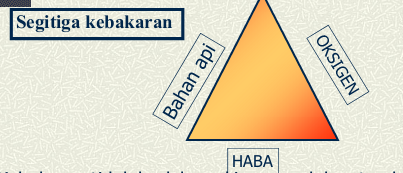 Terdapat 3 elemen yang bergabung dan menyebabkan suatu kebakaran boleh terjadi iaitu haba, bahan api dan oksigen.Kebakaran tidak berlaku sekiranya salah satu elemen tiada.Perebakan api melalui 3 cara iaitu :Pembakaran langsungPemindahan habaPengaliran – perentasan api melalui halangan pepejalOlakan – perebakkan api secara ke atasSinaran – perebakkan ke objek lain secara terus dan perentasan melalui ruang terbuka.Pergerakkan bahan apiCecair terbakar.Wap yang boleh terbakar yang terluah daripada pepejal di panaskan oleh kebakaran juga digelar pengilatan lebih.Had keboleh bakaran terbahagi kepada 2 iaitu Had keboleh bakaran bawah ( lower flammability limit LFL )FL ialah kepekatan sepruh yang diperlukan untuk tindak balas stoikiometriCampuran terlalu cair jika kepekatannya di bawah keboleh bakaran bawah.Had keboleh bakaran atas ( upper flammability limit UFL )Kepekatan dua kali ganda yang diperlukan untuk tindak balas stoikiometri.Campuran terlalu pekat jika kepekatan di atas had keboleh bakaran atas.Pengaruh ke atas LFL dan UFL  adalah Keadaan persekitaranSuhuGravityTekananArah perambatan apiSuhu pencucuh kendiri ialah suhu dimana kebakaran boleh berlaku dalam gas pukal apabila suhu campuran gas-udara di tingkatkan secara seragam sehingga mencapai satu tahap.Sumber pencucuh ialahApi – pembakaran terbuka, api dalam relau, kebakaran kecilKerja panas – pematerian, pemotongan dan pelasan.Permukaan panas – oven, mesin yang bekerja seperti motor dan pamZarah panasTenaga kimiaKenderaanKilatPengkelasan Kebakaran Pengawalan Hazard Kebakaranpencegahan kebakaranpenghindaran luahan bahan api ke atmosferapenyingkiran habapengawalan sumber haba ( dari segi 3 kebakaran )perlindungan kebakaranpenyingkiran habapenutupan / penghentian bekalan bahan apipenutupan / penghentian bekalan oksigenrancangan keselamatanpemilihan teknologi selamatpengadan sistem keselamatan pencegahan permulaan dan pematianpengadaan sistem keselamatan dan perlindunganpengadaan rawatan perubatanpengadaan rancagan tindakan kecemasanTips Keselamatan Kebakaran Senarai semak ringkas panduan keselamatan kebakaran berikut dapat membantu anda mencegah kebakaran :1.	Disyorkan supaya memasang alat pengesan asap di setiap tingkat. Tempat yang sesuai ialah pada siling, di dalam kurungan tangga, bilik 	tidur         dan ruang tamu.2.	Pastikan ada dua laluan kecemasan dari setiap bilik dan semua penghuni tahu serta telah berlatih menggunakannya.3.	Jangan sekali-kali merokok sambil berbaring di atas katil semasa berada dalam keadaan mengantuk, mabuk atau setelah mengambil ubat-	ubatan yang boleh menyebabkan mengantuk.4.	Gunakan bekas habuk rokok yang besar dan berat. Pastikan puntung rokok dipadamkan sepenuhnya sebelum dibuang5.	Elakkan membuat penyambungan atau membebankan litar elektrik.6.	Letakkan mancis dan pemetik api di tempat yang tinggi supaya tidak boleh dicapai oleh kanak-kanak.7.	Bekas-bekas yang mengandungi cecair mudah bakar hendaklah disimpan di tempat yang jauh dan selamat dari punca api dan kanak-kanak.8.	Jangan biarkan lilin menyala tanpa diawasi walaupun sesaat dan jauhkannya dari kanak-kanak.9.	Anda disyor meletakkkan satu unit Alat Pemadam Api jenis debu kering ataupun jenis gas di rumahKelasJenis kebakaranAkayu, kain, kertas, getah, plastic ( pepejal)BCecair boleh terbakar, minyak, gris tar, cat dan gas ( cecair )CAlat elektrik yang terpasang bekalan elektriknya (gas / wap )DLogam 